Anleitung und Muster zum Fazit:Nachhaltigkeitsbewertung nawi.sg[Name des Vorhabens]Durchgeführt am [Datum der Nachhaltigkeitsbewertung] Teilnehmende:[…]Beschreiben Sie zunächst die allgemeine Bewertung mit Blick auf die Auswirkungen des Vorhabens auf die Staatsziele und die Kapitalformen sowie auch die wichtigsten Punkte mit Bezug auf die Prozess- und Effizienzaspekte (vgl. Abb. auf Seite 2). Versuchen Sie dabei auch, das Gesamtbild zu erfassen.Beispiel: Die Nachhaltigkeitsbewertung des Vorhabens "X" fällt insgesamt positiv aus, wobei die Bewertung teils erheblichen Unsicherheiten unterliegt. Das Vorhaben hat auf die meisten Staatsziele wertvermehrende und auf wenige Staatsziele wertvermindernde Auswirkungen. Insbesondere die Auswirkungen auf die Staatsziele "Bildung", "Soziale Integration", "Raumplanung" und "Verkehr" werden als stark positiv und andauernd bewertet. Für die Staatsziele "Wirtschaft und Arbeit" sowie "Land- und Waldwirtschaft" werden negative Wirkungen erwartet. Es sind Wirkungen auf alle Kapitalformen zu erwarten. Das Vorhaben hat negative Wirkungen auf das Naturkapital, insbesondere […]. Wirkungssynergien ergeben sich zwischen sozialen Staatszielen sowie der Raum- und Verkehrsplanung. Zielkonflikte bestehen zwischen diesen positiv beeinflussten Staatszielen und den Wirkungen auf das Naturkapital.Die Bewertung fällt bezüglich Prozess- und Effizienzkriterien insgesamt sehr positiv aus. Obschon das Vorhaben Anforderungen an Partizipation insgesamt erfüllt, wurden teils wichtige Akteure aus nicht direkt involvierten Staatsstellen erst spät in den Prozess eingebunden. Dies führt zu einer leicht kritischen Bewertung im Bereich "Interdisziplinarität" sowie zu einer leicht negativen Bewertung bei der Risikoabschätzung. Varianten wurden keine geprüft.Im Rahmen der Nachhaltigkeitsbewertung wurden folgende kritische Aspekte diskutiert: Listen Sie die wichtigsten Kritikpunkte aus der (Gruppen-)Bewertung auf....Aus der Nachhaltigkeitsbewertung ergeben sich speziell folgende Optimierungen für das Vorhaben: Listen Sie die wichtigsten Optimierungsvorschläge aus der (Gruppen-)Bewertung auf....Beschreiben Sie abschliessend die allgemeinen "lessons learnt" sowie die zentralen Optimierungen für das Vorhaben.Beispiel: Eine Weiterführung des Vorhabens sollte insbesondere den interdisziplinären und interdepartementalen Dialog stärker in den Blick nehmen. Damit sollten künftig Auswirkungen auf Naturkapital frühzeitiger berücksichtigt und mit flankierenden Massnahmen abgefedert werden. Fügen Sie hier die auf nawi.sg.ch generierte Graphik der Ergebnisse ein.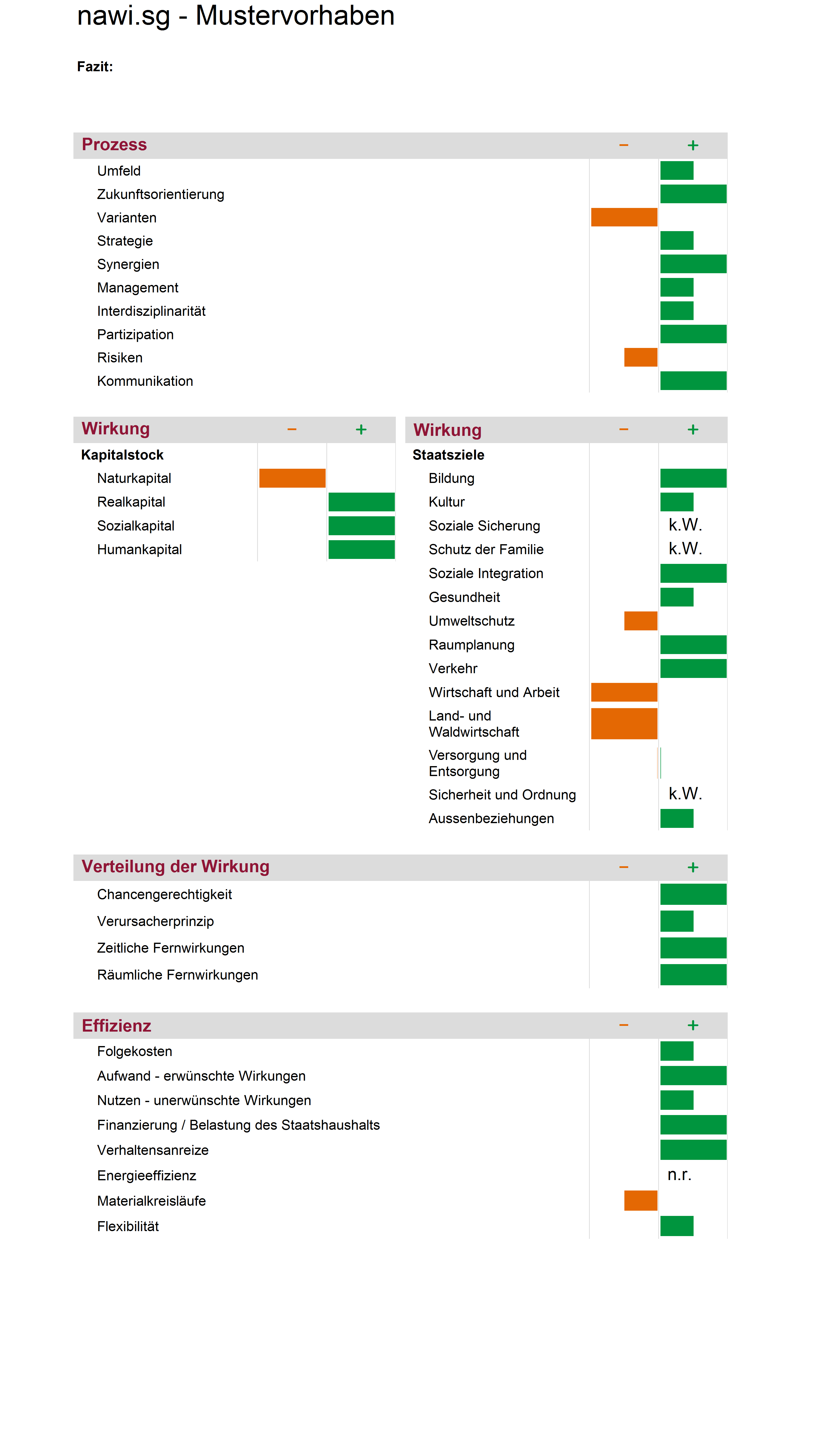 